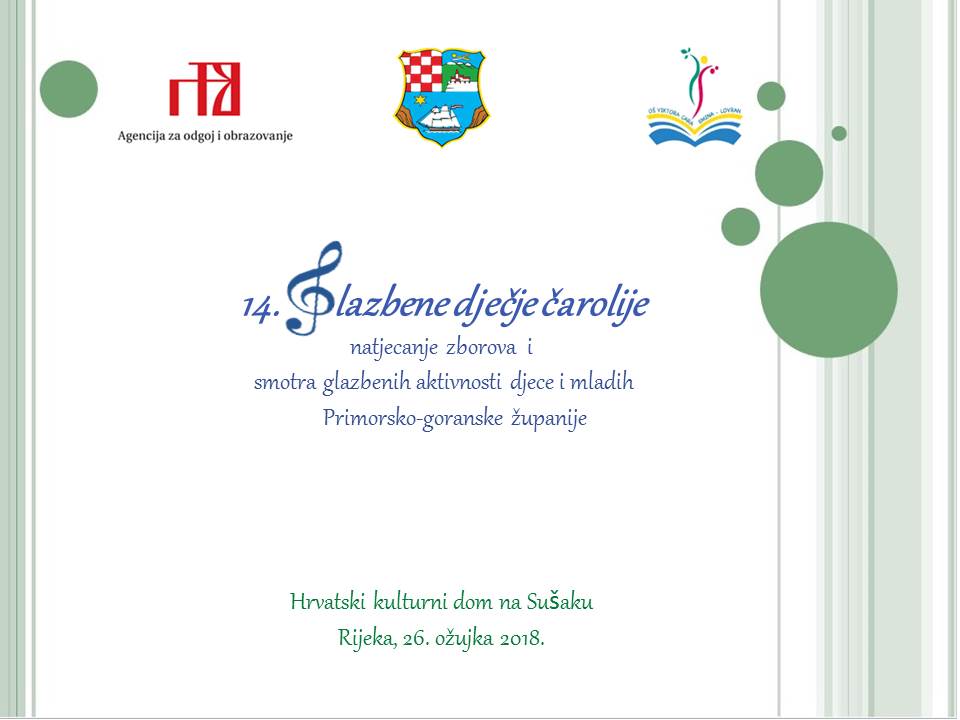 Natjecanje  zborova – POREDAKProsudbeno povjerenstvo: Aleksandra Matić, Darko Čargonja, Darko ĐekićU Rijeci, 26. ožujka 2018.				Predsjednica županijskog povjerenstva:								     Natalija BanovKategorija A2 –dječji zbor mlađeg uzrasta kulturno umjetničkih društava (učenici od 1. do 5. razreda OŠ)Kategorija A2 –dječji zbor mlađeg uzrasta kulturno umjetničkih društava (učenici od 1. do 5. razreda OŠ)Kategorija A2 –dječji zbor mlađeg uzrasta kulturno umjetničkih društava (učenici od 1. do 5. razreda OŠ)Kategorija A2 –dječji zbor mlađeg uzrasta kulturno umjetničkih društava (učenici od 1. do 5. razreda OŠ)Kategorija A2 –dječji zbor mlađeg uzrasta kulturno umjetničkih društava (učenici od 1. do 5. razreda OŠ)NAZIV ZBORADIRIGENTICEPROSJEKNAGRADABroj učenika„Kap“,RijekaNika MančićFranka Zlatić981.21Kategorija B –troglasni dječji zbor starijeg uzrasta osnovnih škola (učenici od 5. do 8. razreda OŠ)Kategorija B –troglasni dječji zbor starijeg uzrasta osnovnih škola (učenici od 5. do 8. razreda OŠ)Kategorija B –troglasni dječji zbor starijeg uzrasta osnovnih škola (učenici od 5. do 8. razreda OŠ)Kategorija B –troglasni dječji zbor starijeg uzrasta osnovnih škola (učenici od 5. do 8. razreda OŠ)Kategorija B –troglasni dječji zbor starijeg uzrasta osnovnih škola (učenici od 5. do 8. razreda OŠ)NAZIV ZBORADIRIGENTICAPROSJEKNAGRADABroj učenikaPjevački zborOŠ Dr. Branimira Markovića, Ravna GoraŽaklina Majetić Mufić802.20Kategorija C –troglasni zbor srednjih škola (učenici srednjih škola): djevojačkiKategorija C –troglasni zbor srednjih škola (učenici srednjih škola): djevojačkiKategorija C –troglasni zbor srednjih škola (učenici srednjih škola): djevojačkiKategorija C –troglasni zbor srednjih škola (učenici srednjih škola): djevojačkiKategorija C –troglasni zbor srednjih škola (učenici srednjih škola): djevojačkiNAZIV ZBORADIRIGENTPROSJEKNAGRADABroj učenikaDjevojački zborPrva sušačke hrvatske gimnazije, RijekaBranko Ivošević832.24Kategorija D –troglasni mješoviti zbor srednjih škola (učenici srednjih škola)Kategorija D –troglasni mješoviti zbor srednjih škola (učenici srednjih škola)Kategorija D –troglasni mješoviti zbor srednjih škola (učenici srednjih škola)Kategorija D –troglasni mješoviti zbor srednjih škola (učenici srednjih škola)Kategorija D –troglasni mješoviti zbor srednjih škola (učenici srednjih škola)NAZIV ZBORADIRIGENTICAPROSJEKNAGRADABroj učenikaZdruženi zborGimnazije Andrije Mohorovičića i Prve riječke hrvatske gimnazijeAndrea Kopri951.34